  Στην Δημοτική Κοινότητα Ελεούσας και στην αίθουσα συνεδριάσεων του Δημοτικού Συμβουλίου που βρίσκεται στο παλαιό Δημοτικό Κατάστημα επί της οδού Λασκαρίνας 3α , σήμερα στις 30 του μήνα Δεκεμβρίου του έτους 2014, ημέρα της εβδομάδας Τρίτη και ώρα 18.30 συνήλθε σε τακτική δημόσια συνεδρίαση το Δημοτικό Συμβούλιο του Δήμου Ζίτσας, ύστερα από την αριθμ. 25844/23-12-2014 έγγραφη πρόσκληση του Προέδρου του Δ.Σ., η οποία δημοσιεύτηκε στον ειδικό χώρο ανακοινώσεων του Δημαρχείου και στην ιστοσελίδα του Δήμου και επιδόθηκε με αποδεικτικό ή γνωστοποιήθηκε στον κ. Δήμαρχο, στους κ.κ. Δημοτικούς Συμβούλους, στον Πρόεδρο της Δημοτικής Κοινότητας Ελεούσας και στους Προέδρους ή εκπροσώπους των Τοπικών Κοινοτήτων σύμφωνα με το άρθρο 67 του Ν. 3852/2010, για συζήτηση και λήψη σχετικής αποφάσεως.  Η πρόσκληση επίσης κοινοποιήθηκε ή γνωστοποιήθηκε στον αναπληρωτή Πρόεδρο του Τοπικού Συμβουλίου Νέων  της Δημοτικής Ενότητας Πασσαρώνος (λόγω παραίτησης της Προέδρου) και στους Προέδρους των Τοπικών Συμβουλίων Νέων των Δημοτικών Ενοτήτων, Εκάλης και Μολοσσών.   Στην συνεδρίαση του Δημοτικού Συμβουλίου σε σύνολο είκοσι επτά (27) Δημοτικών Συμβούλων βρέθηκαν παρόντες κατά την έναρξη της συνεδρίασης οι είκοσι ένας  (21), δηλαδή: ΠΑΡΟΝΤΕΣΑ Π Ο Ν Τ Ε Σ     Δ. Σ.Σταλίκας Γεώργιος Μαλισσόβας Παναγιώτης Μιχάλης Στέφανος Παπαδημητρίου-Θεμελή ΧριστίναΒούζας ΧρυσόστομοςΜατσάγκας Εμμανουήλοι οποίοι δεν είχαν προσέλθει αν και κλήθηκαν νόμιμα.Στη συνεδρίαση παρέστησαν:Ο Δήμαρχος κ. Πλιάκος Μιχαήλ Πρόεδροι και Εκπρόσωποι Τοπικών Κοινοτήτων. Ο υπηρεσιακός Γραμματέας κ. Δρόσος Ιωάννης για την τήρηση των πρακτικών του Δημοτικού Συμβουλίου.  Ο Δημοτικός Σύμβουλος κ. Μαλισσόβας Παναγιώτης προσήλθε στην συνεδρίαση κατά την συζήτηση του 13ου θέματος της ημερήσιας διάταξης ενώ ο Δημοτικός Σύμβουλος κ. Μανούσης Σωτήριος αποχώρησε από την συνεδρίαση κατά την συζήτηση του 22ου θέματος της ημερήσιας διάταξης. Επί του 23ου θέματος της ημερήσιας διάταξης:  Ο Πρόεδρος έδωσε τον λόγο στην Δημοτική Σύμβουλο και Πρόεδρο του Ν.Π.Ι.Δ. του Δήμου κα Γεωργούλη Γιαννούλα η οποία αναφέρθηκε στα κυριότερα σημεία της έγγραφης εισήγησης, που είχε δοθεί έγκαιρα στους Δημοτικούς Συμβούλους, κατατέθηκε προκειμένου να εγγραφεί στα πρακτικά και έχει ως εξής:  “Το Διοικητικό Συμβούλιο της Κοινωφελούς Επιχείρησης Δήμου Ζίτσας, ενέκρινε με την Απόφασή του 45/16-12-2014, τον προϋπολογισμό του οικονομικού έτους 2015. Θέτω υπόψη του Δημοτικού Συμβουλίου του Δήμου Ζίτσας, τον συνταχθέντα προϋπολογισμό έτους 2015 της Κοινωφελούς Επιχείρησης Δήμου Ζίτσας, όπως αυτός προτείνεται, με τα δικαιολογούντα στοιχεία για την εγγραφή καθενός κονδυλίου εσόδων και εξόδων και καλώ τα μέλη του Δημοτικού Συμβούλιου να αποφασίσουν σχετικά.   Αφού, λάβετε υπόψη σας την εισήγησή μου, τις διατάξεις του Δημοτικού και Κοινοτικού Κώδικα περί οικονομικής Δ/σεως και λογιστικού των κοινωφελών επιχειρήσεων των Δήμων και Κοινοτήτων, τις σχετικές εγκυκλίους, διαταγές του Υπουργείου Εσωτερικών, καθώς και των οικονομικών συνθηκών και αναγκών της Κοινωφελούς Επιχείρησης Δήμου Ζίτσας, προτείνω να εγκρίνετε την 45/16-12-2014 Απόφαση του Ν.Π.Ι.Δ. με την επωνυμία: «ΚΟΙΝΩΦΕΛΗΣ ΕΠΙΧΕΙΡΗΣΗ ΔΗΜΟΥ ΖΙΤΣΑΣ», με θέμα: «Έγκριση & ψήφιση προϋπολογισμού εσόδων - εξόδων οικονομικού έτους 2015». Ο συγκεκριμένος προϋπολογισμός εμφανίζει σύνολο εσόδων το ποσό των 1.579.315,10 € & σύνολο εξόδων το ποσό των 1.567.547,10 € με αποθεματικό 11.768,00 €, αντίστοιχα, χρηματικό υπόλοιπο 20.000,00 € & οφειλές Π.Ο.Ε. 205.000,00 €”.  Στη συνέχεια ο Πρόεδρος κάλεσε το Συμβούλιο να αποφασίσει σχετικά, το οποίο αφού έλαβε υπόψη του την παραπάνω εισήγηση     ΑΠΟΦΑΣΙΖΕΙ ΟΜΟΦΩΝΑ  Εγκρίνει την υπ’ αριθ. 45/16-12-2014 Απόφαση του Διοικητικού Συμβουλίου του Ν.Π.Ι.Δ. με την επωνυμία: «ΚΟΙΝΩΦΕΛΗΣ ΕΠΙΧΕΙΡΗΣΗ ΔΗΜΟΥ ΖΙΤΣΑΣ», με θέμα: «Έγκριση & ψήφιση προϋπολογισμού εσόδων - εξόδων οικονομικού έτους 2015».Η  Απόφαση αυτή έλαβε αύξοντα αριθμό  399/2014.Συντάχθηκε το πρακτικό αυτό και υπογράφεται ως ακολούθως:                                                   Ακριβές ΑπόσπασμαΜ.Ε.ΔΔΡΟΣΟΣ ΙΩΑΝΝΗΣΥπηρεσιακός Γραμματέας   Δημοτικού Συμβουλίου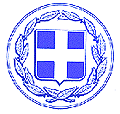 ΕΛΛΗΝΙΚΗ ΔΗΜΟΚΡΑΤΙΑ     ΝΟΜΟΣ ΙΩΑΝΝΙΝΩΝ     ΔΗΜΟΣ ΖΙΤΣΑΣ      Έδρα: Ελεούσα     Αρ.Αποφ.: 399/2014ΑΠΟΣΠΑΣΜΑ  Από το Πρακτικό Αρ. 17/30-12-2014  συνεδρίασης του Δημοτικού Συμβουλίου του Δήμου Ζίτσας. ΠΕΡΙΛΗΨΗ Έγκριση της υπ’ αριθ. 45/2014 Απόφασης του Ν.Π.Ι.Δ. με την επωνυμία: «ΚΟΙΝΩΦΕΛΗΣ ΕΠΙΧΕΙΡΗΣΗ ΔΗΜΟΥ ΖΙΤΣΑΣ», με θέμα: «Έγκριση & ψήφιση προϋπολογισμού εσόδων - εξόδων οικονομικού έτους 2015».Λιάκος Παναγιώτης    Βότσικας Αλκιβιάδης Σφήκας Νικόλαος Γεωργούλη Γιαννούλα Ράρρας ΦώτιοςΚαρατασίτσας Ανέστης  Γρίβας Περικλής Μάστακας Θωμάς Μπότσιου ΔήμητραΛάμπρου Δημήτριος Παπαγιαννόπουλος Χρήστος Γκουγιάννος Ευάγγελος Γαρδίκος Βασίλειος Τσακανίκας Δημήτριος Λεοντίου Κων/νος Γκαραλέας ΔημήτριοςXανδόλιας Απόστολος Καλογήρου ΙωάνναΣτέφος Θεόδωρος Καλόγηρος ΔημήτριοςΜανούσης Σωτήριος Ο ΠΡΟΕΔΡΟΣ ΤΟΥ Δ.Σ. ΛΙΑΚΟΣ ΠΑΝΑΓΙΩΤΗΣΟ ΓΡΑΜΜΑΤΕΑΣ ΤΟΥ Δ.Σ.Τ.Υ.ΚΑΛΟΓΗΡΟΣ ΔΗΜΗΤΡΙΟΣ  ΤΑ ΜΕΛΗ ΤΟΥ Δ.Σ.  Τ.Υ.